Stwórz prezentacjęTytuł: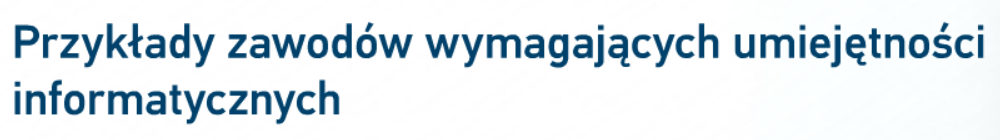 Slajdy: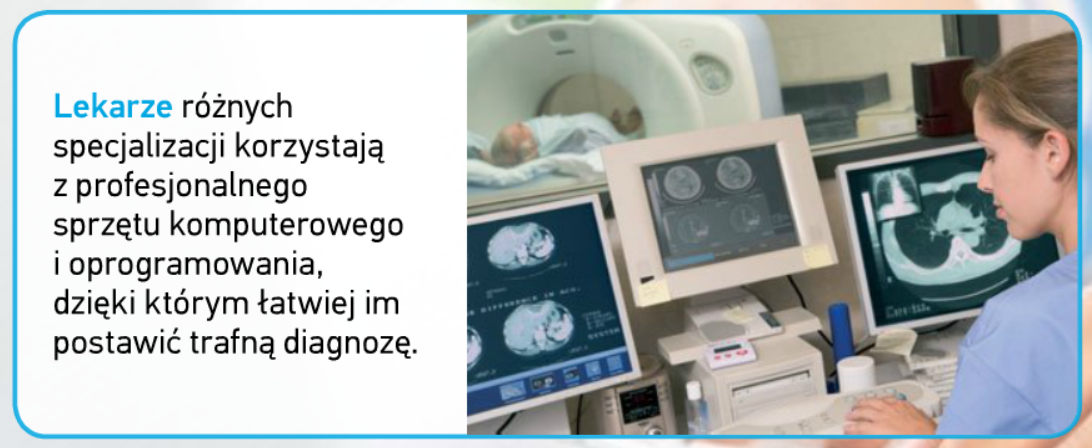 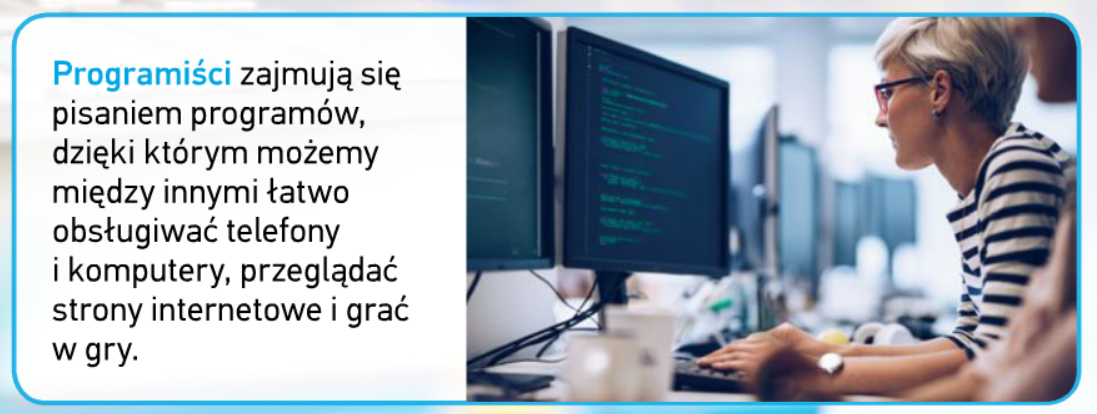 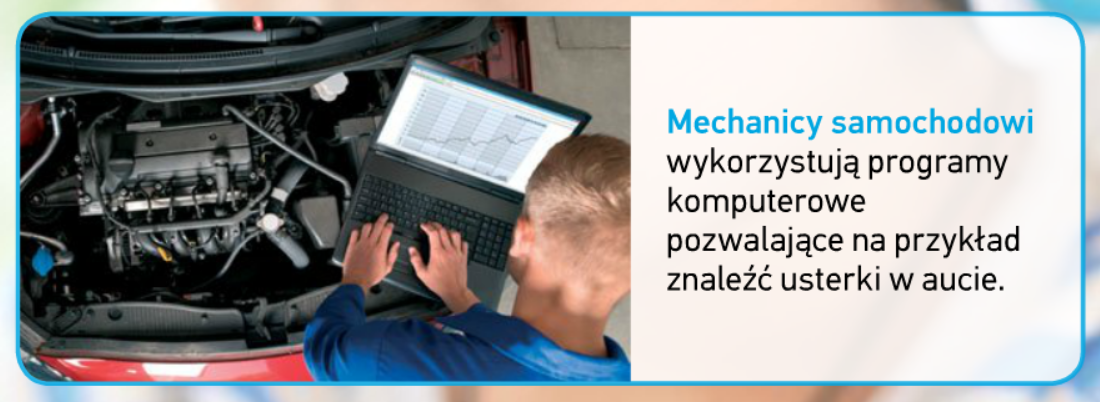 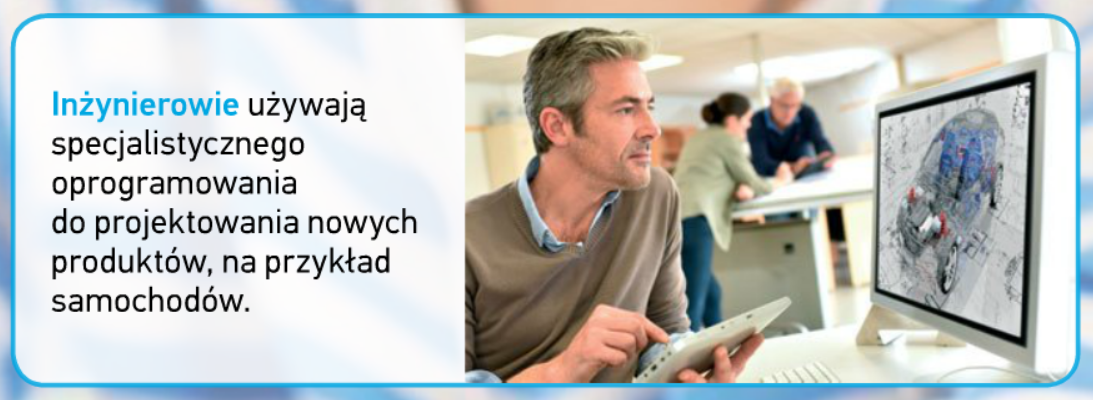 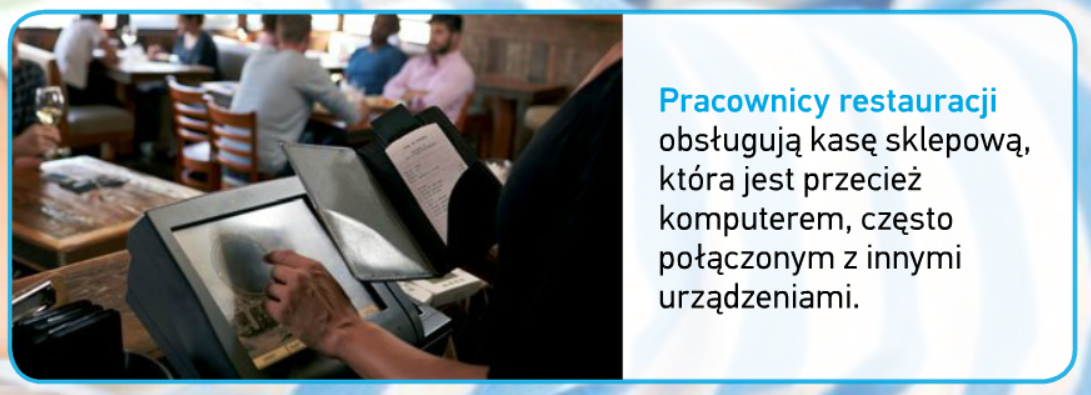 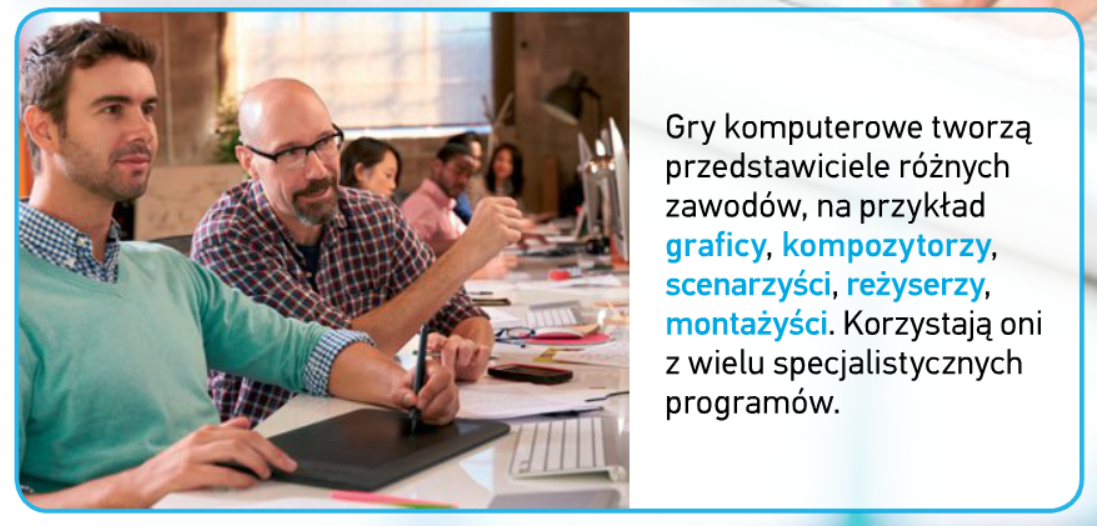 